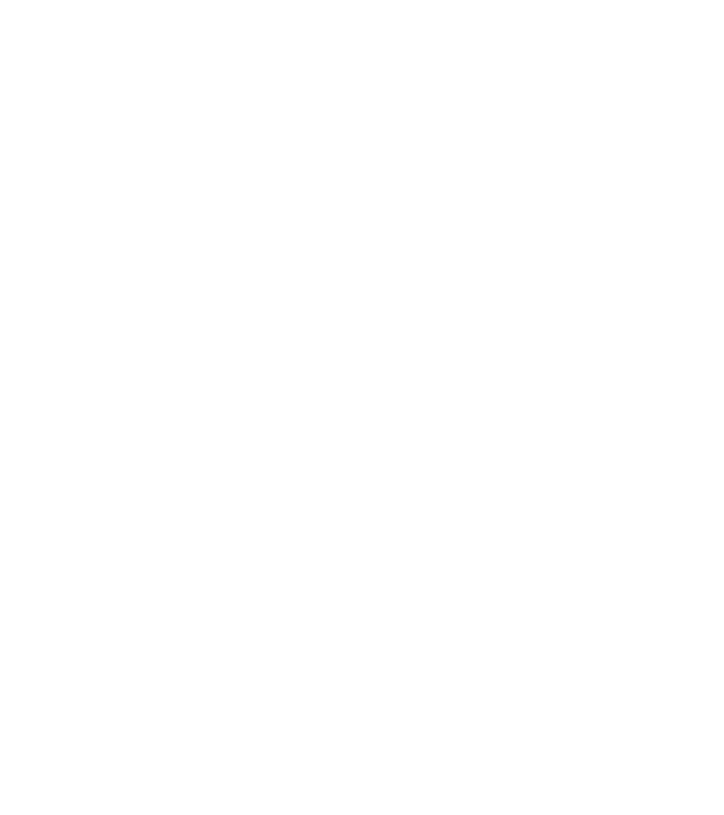 2016201688%2016201688%2016201688%2016201688%2016201688%2016201688%2016201688%2016201688%